
ประกาศมหาวิทยาลัยเทคโนโลยีราชมงคลธัญบุรี
เรื่อง ประกาศผู้ชนะการเสนอราคา เช่าเช่าระบบบริการ SMS Marketing จำนวน ๑๘๖,๙๑๕ ข้อความ (สวส.)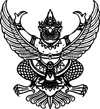  โดยวิธีเฉพาะเจาะจง
--------------------------------------------------------------------
ประกาศมหาวิทยาลัยเทคโนโลยีราชมงคลธัญบุรี
เรื่อง ประกาศผู้ชนะการเสนอราคา เช่าเช่าระบบบริการ SMS Marketing จำนวน ๑๘๖,๙๑๕ ข้อความ (สวส.) โดยวิธีเฉพาะเจาะจง
--------------------------------------------------------------------               ตามที่ มหาวิทยาลัยเทคโนโลยีราชมงคลธัญบุรี ได้มีโครงการ เช่าเช่าระบบบริการ SMS Marketing จำนวน ๑๘๖,๙๑๕ ข้อความ (สวส.) โดยวิธีเฉพาะเจาะจง  นั้น
               เช่าระบบบริการ SMS Marketing จำนวน ๑๘๖,๙๑๕ ข้อความ ผู้ได้รับการคัดเลือก ได้แก่ บริษัท คลิกเน็กซ์ จำกัด (ให้บริการ,ผู้ผลิต) โดยเสนอราคา เป็นเงินทั้งสิ้น ๗๙,๙๙๙.๖๒ บาท (เจ็ดหมื่นเก้าพันเก้าร้อยเก้าสิบเก้าบาทหกสิบสองสตางค์) รวมภาษีมูลค่าเพิ่มและภาษีอื่น ค่าขนส่ง ค่าจดทะเบียน และค่าใช้จ่ายอื่นๆ ทั้งปวง               ตามที่ มหาวิทยาลัยเทคโนโลยีราชมงคลธัญบุรี ได้มีโครงการ เช่าเช่าระบบบริการ SMS Marketing จำนวน ๑๘๖,๙๑๕ ข้อความ (สวส.) โดยวิธีเฉพาะเจาะจง  นั้น
               เช่าระบบบริการ SMS Marketing จำนวน ๑๘๖,๙๑๕ ข้อความ ผู้ได้รับการคัดเลือก ได้แก่ บริษัท คลิกเน็กซ์ จำกัด (ให้บริการ,ผู้ผลิต) โดยเสนอราคา เป็นเงินทั้งสิ้น ๗๙,๙๙๙.๖๒ บาท (เจ็ดหมื่นเก้าพันเก้าร้อยเก้าสิบเก้าบาทหกสิบสองสตางค์) รวมภาษีมูลค่าเพิ่มและภาษีอื่น ค่าขนส่ง ค่าจดทะเบียน และค่าใช้จ่ายอื่นๆ ทั้งปวงประกาศ ณ วันที่  ๔ มีนาคม พ.ศ. ๒๕๖๓